IDEAL CUSTOMER PROFILE 
SCORECARD TEMPLATE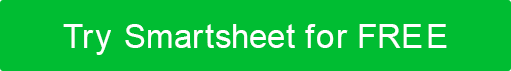 NOT A FITNOT A FITNOT A FITPOSSIBLE FITPOSSIBLE FITPOSSIBLE FITGREAT FITGREAT FITGREAT FIT0 Points0 Points0 Points1 Point1 Point1 Point2 Points2 Points2 PointsPOINTSNEEDNEEDThe client has no need for a solution.The client has no need for a solution.The client has no need for a solution.The client recognizes the need for a solution, but it’s not a primary concern.The client recognizes the need for a solution, but it’s not a primary concern.The client recognizes the need for a solution, but it’s not a primary concern.The client is actively seeking a solution.The client is actively seeking a solution.The client is actively seeking a solution.NEEDNEEDBUDGETBUDGETThe budget is inadequate.The budget is inadequate.The budget is inadequate.The budget is adequate, but there is no room for changes.The budget is adequate, but there is no room for changes.The budget is adequate, but there is no room for changes.The budget is robust and flexible.The budget is robust and flexible.The budget is robust and flexible.BUDGETBUDGETTIMELINETIMELINEThe required timeline is unrealistic.The required timeline is unrealistic.The required timeline is unrealistic.The required timeline is adequate, but there is no flexibility.The required timeline is adequate, but there is no flexibility.The required timeline is adequate, but there is no flexibility.The required timeline is adequate and flexible.The required timeline is adequate and flexible.The required timeline is adequate and flexible.TIMELINETIMELINEAUTHORITYAUTHORITYThe customer cannot authorize purchases.The customer cannot authorize purchases.The customer cannot authorize purchases.The customer can authorize purchases pending approval.The customer can authorize purchases pending approval.The customer can authorize purchases pending approval.The customer can authorize purchases in this price range.The customer can authorize purchases in this price range.The customer can authorize purchases in this price range.AUTHORITYAUTHORITYTOTAL POINTS
out of a possible 8TOTAL POINTS
out of a possible 8TOTAL POINTS
out of a possible 8TOTAL POINTS
out of a possible 8TOTAL POINTS
out of a possible 8TOTAL POINTS
out of a possible 8TOTAL POINTS
out of a possible 8TOTAL POINTS
out of a possible 8TOTAL POINTS
out of a possible 8TOTAL POINTS
out of a possible 8DISCLAIMERAny articles, templates, or information provided by Smartsheet on the website are for reference only. While we strive to keep the information up to date and correct, we make no representations or warranties of any kind, express or implied, about the completeness, accuracy, reliability, suitability, or availability with respect to the website or the information, articles, templates, or related graphics contained on the website. Any reliance you place on such information is therefore strictly at your own risk.